Health, Safety and Wellbeing Contacts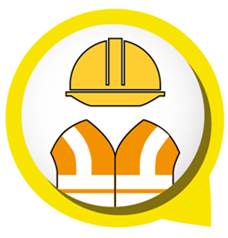 Work Safe, Learn Safe, Be SafeLearn and model safe and healthy behaviourTake action to identify, control and report hazardsTake responsibility for safety and wellbeingHealth, Safety and Wellbeing ContactsRegional HSW networkContacts for principals, managers and HSW rolesRegional HSW networkContacts for principals, managers and HSW rolesSenior Health and Safety Consultant:Regional officer who provides support and assistance to principals, managers, HSAs and HSRs with the management of workplace health and safety.name:Senior Health and Safety Consultant:Regional officer who provides support and assistance to principals, managers, HSAs and HSRs with the management of workplace health and safety.telephone:Senior Health and Safety Consultant:Regional officer who provides support and assistance to principals, managers, HSAs and HSRs with the management of workplace health and safety.email:Claims Management Officer: First point of contact for RRTWCs, principals and managers who have questions regarding injury management and/or rehabilitation and return to work.  name:Claims Management Officer: First point of contact for RRTWCs, principals and managers who have questions regarding injury management and/or rehabilitation and return to work.  telephone:Claims Management Officer: First point of contact for RRTWCs, principals and managers who have questions regarding injury management and/or rehabilitation and return to work.  email:Senior Injury Management Consultant: Regional officer who provides consultancy support and assistance for complex claims management. name:Senior Injury Management Consultant: Regional officer who provides consultancy support and assistance for complex claims management. telephone:Senior Injury Management Consultant: Regional officer who provides consultancy support and assistance for complex claims management. email:Organisational Wellbeing Consultant:Consultancy, support, advice and training to workplaces in health and wellbeing.  Not offered in all school regions.   Contact the regional Human Resources area for details to complete this section. Visit Department’s Staff Wellbeing Page on OnePortal for information and resources.name:Organisational Wellbeing Consultant:Consultancy, support, advice and training to workplaces in health and wellbeing.  Not offered in all school regions.   Contact the regional Human Resources area for details to complete this section. Visit Department’s Staff Wellbeing Page on OnePortal for information and resources.telephone:Organisational Wellbeing Consultant:Consultancy, support, advice and training to workplaces in health and wellbeing.  Not offered in all school regions.   Contact the regional Human Resources area for details to complete this section. Visit Department’s Staff Wellbeing Page on OnePortal for information and resources.email:Regional Health, Safety and Wellbeing (HSW) Committee:Contact person for the regional HSW committee. Principals, directors, senior managers and senior consultants to contact this person.name: Regional Health, Safety and Wellbeing (HSW) Committee:Contact person for the regional HSW committee. Principals, directors, senior managers and senior consultants to contact this person.telephone:Regional Health, Safety and Wellbeing (HSW) Committee:Contact person for the regional HSW committee. Principals, directors, senior managers and senior consultants to contact this person.email:Employee Assistance Program:  Visit the department’s Employee Assistance Program web page on OnePortal LifeWorks – Employee Assistance Program – 1800 604 640 Web Pages:Creating Healthier Workplaces – 
https://education.qld.gov.au/initiatives-and-strategies/health-and-wellbeing/workplacesHealth, Safety and Wellbeing  – search on OnePortal  https://intranet.qed.qld.gov.au/Services/HumanResources/payrollhr/healthwellbeing/Pages/default.aspxEmployee Assistance Program:  Visit the department’s Employee Assistance Program web page on OnePortal LifeWorks – Employee Assistance Program – 1800 604 640 Web Pages:Creating Healthier Workplaces – 
https://education.qld.gov.au/initiatives-and-strategies/health-and-wellbeing/workplacesHealth, Safety and Wellbeing  – search on OnePortal  https://intranet.qed.qld.gov.au/Services/HumanResources/payrollhr/healthwellbeing/Pages/default.aspx